СОГЛАСОВАНОЗаместитель главы администрацииВольского муниципального районапо социальным вопросамН.Н.Щирова«____»_______________2017 г.СПРАВКА«О развитии внеурочной занятости обучающихся образовательных организаций  Вольского муниципального района»Внеурочная деятельность школьников является одной из инноваций Федерального государственного образовательного стандарта. Основными целями внеурочной деятельности по ФГОС являются создание условий для достижения учащимися необходимого для жизни в обществе социального опыта и формирования принимаемой обществом системы ценностей, создание условий для многогранного развития и социализации каждого учащегося, создание воспитывающей среды, обеспечивающей активизацию социальных, интеллектуальных интересов учащихся в свободное время, развитие здоровой, творчески растущей личности с сформированной гражданской ответственностью и правовым самосознанием, подготовленной к жизнедеятельности в новых условиях, способной на социально значимую практическую деятельность, реализацию добровольческих инициатив. Внеурочная деятельность осуществляется по направления развития личности:  духовно-нравственное, социальное, общеинтеллектуальное, общекультурное, спортивно-оздоровительное.   Содержание внеурочной деятельности обучающихся складывается из совокупности направлений развития личности и видов деятельности, организуемых педагогическим коллективом образовательного учреждения совместно с социальными партнерами – учреждениями дополнительного образования, культуры, спорта. Организация внеурочной деятельности осуществляется на основании результатов опроса участников образовательного процесса, исходя из их интересов, потребностей и возможностей.Внеурочная деятельность осуществляется во второй половине дня. Для ее организации используются различные формы: экскурсии, игры, соревнования, конкурсы, кружки, проектные и поисковые исследования и т. д. Охват внеурочной деятельность составляет 96 %.Результатом внеурочной занятости является создание проекта, самопрезентации, творческого отчета, защита реферата. Причем данный вид деятельности входит в перечень промежуточной аттестации.Все общеобразовательные учреждения работают в рамках реализации национальной образовательной инициативы «Наша новая школа». В системе показателей этой образовательной инициативы для анализа условий успешной социализации и эффективной самореализации молодёжи определен параметр выявления численности детей школьного возраста, имеющих возможность по выбору получать доступные качественные услуги дополнительного образования. Этот показатель будет реализован, если в общеобразовательном учреждении существует продуманная образовательно-воспитательная система, включающая в себя, наряду с внеурочной и воспитательной деятельностью, расширенный блок программ дополнительного образования. Дополнительное образование реализуется по шести основным направленностям: туристско-краеведческой, физкультурно-спортивной, художественной, естественно-научной, социально-педагогической, технической. В тройку востребованных направленностей вошли: художественная – 37% (33), физкультурно- спортивная – 28 % (47), естественно-научная – 18% (13). Высокая результативность деятельности объединений художественной направленности подтверждается их ежегодными победами, а также высоким уровнем номеров художественной самодеятельности на муниципальном фестивале детского и юношеского творчества «Созвездие». В текущем году наиболее актуальными направлениями по организации дополнительного образования является техническое и робототехника. Дополнительные образовательные программы технической направленности ориентированы на развитие интереса детей к инженерно-техническим и информационным технологиям, научно-исследовательской и конструкторской деятельности с целью последующего наращивания кадрового потенциала в высокотехнологичных и наукоемких отраслях промышленности. Это направление представлено в СОШ с.Терса, СОШ с.Ш.Буерак, СОШ №4 г.Вольска, СОШ №5 г.Вольска, ЦД.Это направление очень хорошо представлено в ЦДО «Радуга». Там действуют: детское объединение "Авиамоделизм", где воспитанники занимаются конструированием и постройкой летающих моделей (планеров, воздушных змеев, самолетов), участвуют в соревнованиях (в том числе регионального уровня) по авиамодельному спорту, пилотируют кордовые авиамодели воздушного боя, радиоуправляемые самолеты и вертолеты.«Легоконструирование» для  детей от 10-12 лет Начальное техническое моделированиеЮный автомобилистПод руководством Хоменко А.В. воспитанники принимают участия в  областных соревнованиях г. Саратова   по авиамодельному спорту и показывают высокие результаты.В районе  большое внимание уделяется массовой туристско-краеведческой работе. Проводятся соревнования по технике пешеходного туризма, спортивному ориентированию, ежегодные туристические слеты. Команда района показывает высокие результаты на областных слетах и соревнованиях. Объединения  туристко - краеведческой направленности функционируют в ЦДО «Радуга», гимназии, лицее, СОШ с.Покровка, ООШ №10, СОШ с.В.Чернавка, СОШ с.Терса, СОШ с.Ш.Буерак, СОШ №11, СОШ №17, СОШ №19, СОШ №4, СОШ №5, СОШ №47 п.Сенной.В ЦДО «Радуга»  реализуется 25 программ различных направленностей, в которых занимается 980 воспитанников, 180 – на внебюджетной основе.Обучающиеся сельских школ имеют равные возможности на получение дополнительного образования. В качестве примера хочу привести обучающихся МОУ СОШ с.Черкасское, МОУ СОШ с.Терса, МОУ СОШ с.Куриловка, где для детей имеется все необходимое для развития.Доля детей, охваченных дополнительными образовательными программами,  составляет 56%. При этом количество занимающихся в 2 и более объединениях возросло в 2016 году на 4,3% .       Результатом получения  обучающимися дополнительного образования   является участие их в конкурсах регионального и российского уровней результаты.     За последние три года число детей, получающих услуги дополнительного образования увеличилось с 46% (2014 г.) до 56% (2016 г).     В 2017 году перед управлением образования и образовательными организациями стоят следующие задачи по развитию и совершенствованию системы воспитательной работы: Развитие программ дополнительного образования технической и естественно-научной направленности, в том числе с использованием дистанционных технологий.Совершенствование материально-технической базы образовательных учреждений района для реализации программ технической и естественно-научной направленности.Увеличение количества реализуемых в образовательных учреждениях программ дополнительного образования.Обеспечение 68% охвата обучающихся программами дополнительного образования.Начальник управления образования                                                    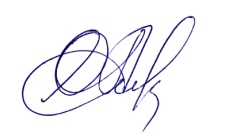 О.А.Порецкова